Ahlan Service/Ахлан Сервис (Аэропорт DXB)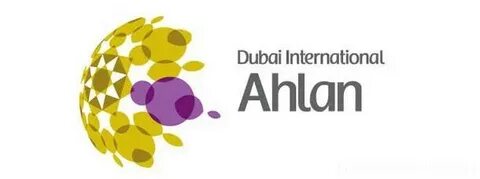 Ахлан сервис предлагает полный премиальный спектр услуг в аэропорту по прилету, на вылет, при транзите и не только. Ниже приведен список услуг, доступных только в 1-м и 3-м терминале Международного Аэропорта Дубай (DXB).Каждая категория Ахлан Сервиса включает следующие стандартные услуги: встреча в иммиграционной зоне, помощь с иммиграционными формальностями, сопровождение до представителя принимающей стороны, помощь при регистрации на рейс и сопровождение до зоны посадки на рейс.Все услуги для младенцев до 2 лет являются бесплатными.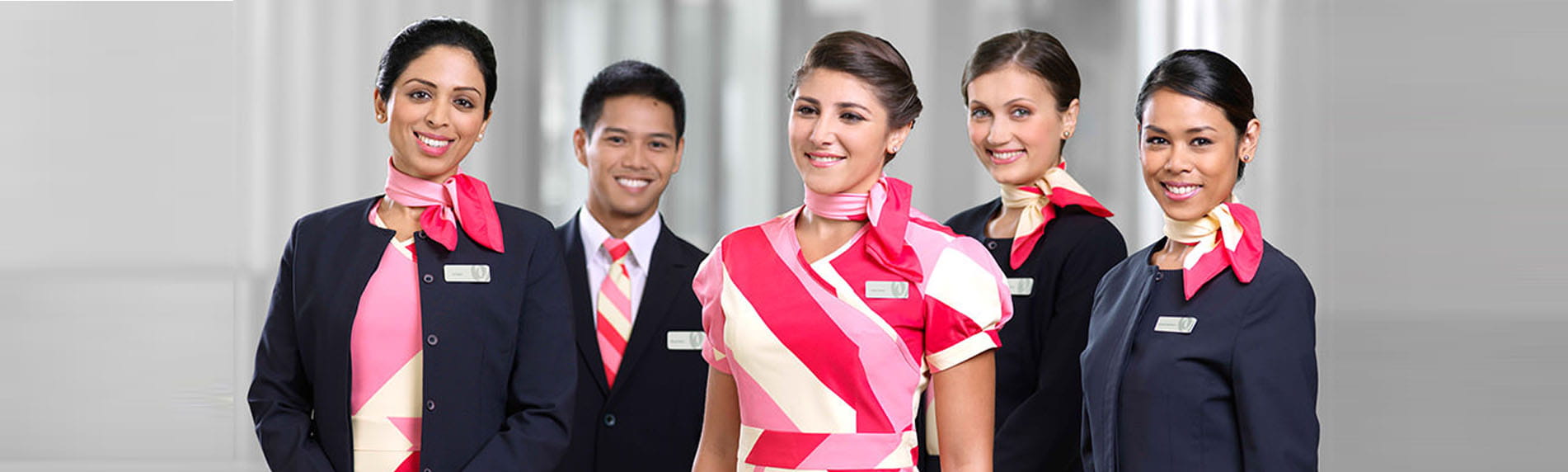 Условия аннуляции:Любые запросы на отмену VIP услуг в аэропорту менее, чем за 48 часов – оплачиваются в 100% размере.Внесение изменений в бронирование за более, чем 12 часов до вылета пассажира, принимаются по электронной почте, при условии наличия мест в VIP терминале. Менее, чем за 12 часов до вылета никакие изменения не принимаются и оплата взымается 100% за уже забронированные и подтвержденные услуги. Ахлан Сервис – СТОИМОСТЬ БРУТТО (USD)1 взр.1 доп. взр.Семейный тариф (3 чел.)Прибытие/Deluxe встреча и приветствие 5030100Прибытие/Deluxe Plus встреча и приветствие6540125Прибытие/ Premium встреча и приветствие 7045155Прибытие/Elite встреча и приветствие 10075220Вылет/Deluxe встреча и приветствие6040125Вылет/Premium встреча и приветствие10075225Транзит/Deluxe встреча и приветствие6540135Транзит/Premium встреча и приветствие10075225